OBEC JESTŘEBÍ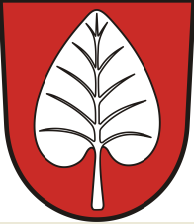 Oznámení o záměru prodeje pozemkůObec Jestřebí zveřejňuje podle § 39 odst. 1 zákona č. 128/2000 Sb., o obcích (obecní zřízení), ve znění pozdějších předpisů, záměr prodat: mostek vedoucí přes potok na pozemku p.č. 731/1 k.ú. Jestřebí u České Lípy (Jestřebský potok) a spojující pozemek p.č. 274/1 s pozemky p.č. 731/2 a 275 vše k.ú. Jestřebí u České Lípy.  Tento záměr vyhlašuje starosta obce Jestřebí dne 9.11.2021. V Jestřebí dne 9.11.2021							   Karel Schreinerstarosta obce